办理基本流程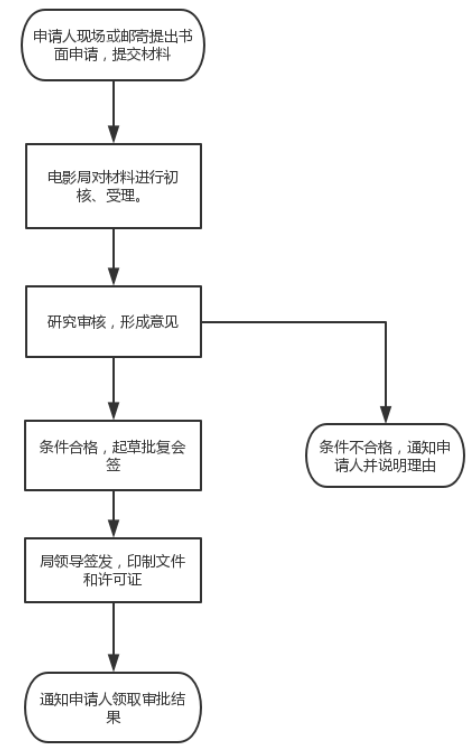 